Wurftechniken3 frei wählbare Kaeshi‐wazaKaeshi‐wazaKaeshi‐wazaKaeshi‐waza3 frei wählbare Maki‐komi‐wazaMaki‐komi‐wazaMaki‐komi‐wazaMaki‐komi‐wazaBodentechnikenPrinzipien des Haltens und BefreiensPrinzipien des HebelnsPrinzipien des WürgensAnwendungsaufgabe Stand / SVMöglichkeiten des Angriffs- und Abwehrverhaltens (je 2 Beispielen)Möglichkeit des AngriffsverhaltensBeispielBeispielMöglichkeit des AbwehrverhaltensBeispielBeispielAnwendungsaufgabe Boden / SVErarbeiten von 3 Verkettungen zwischen Halte-, Hebel- und WürgetechnikenDemonstration und Erläuterung einer Handlungskette am BodenÜbungsformen / TheorieÜbungsformen (3 unterschiedliche Randoriaufgaben)TheorieJudo-WerteRolle von Uke und ToriUnterrichts- / LehrmethodenDifferenzierung nach Zielgruppen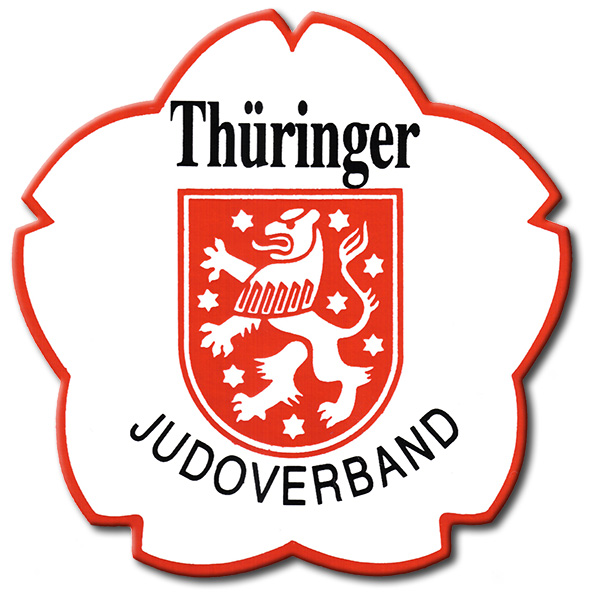 